Matematika 8. třída na 19. – 20. 10.1) Výsledky příkladů z minulého týdne – zkontrolujte si:Cv 1 – z, z něhož 30% je 36 m3  je 120 m3       Cv 2 -  88% z 2 100 Kč je 1 848 Kč   Cv 3 – z, z něhož 70% je 420Kč  je 600 Kč       PS 224/1 – z, z něhož 8% je 116 je 1 450PS 224/2 – 1,5% z 4,35 t (4 350 kg) je 65,25 kgPS 224/4 – kolik % je 6 356 km z 6 378 km, je to 99,66%, což se musí odečíst od 100% (0,34%)PS 225/6 – z, z něhož 72% je 3 510 ha je 4 875 haPS 225/8 – 115% z 12 390 Kč je 14 248,50 KčPS 226/10 – z, z něhož 90% je 135 je 150PS 226/11- 59% ze 750 kg je 442,5 kgPS 226/12 – kolik % je 2 z 8, je to 25%2) Pokračujte v procvičování procent a vypracujte do pracovního sešitu:224/3    225/7   226/9   227/13    232/12,133) Opište si do školního sešitu zápis a z dvou modrých řešených příkladů opisujete ten způsob, kterým to počítáte vy (přes 1% nebo trojčlenka):JEDNODUCHÉ  ÚROKOVÁNÍ								19. 10.Úrok je částka, kterou peněžní ústavy vyplácejí z uložených peněz (nebo zaplatíme navíc, pokud si peníze půjčíme)Jistina – vkladÚroková míra (úroková sazba) – je úrok vyjádřený procenty Daň z úroku – částka (většinou 15%), kterou banka strhne (tomu, kdo si peníze půjčil) z úroku a odvede státu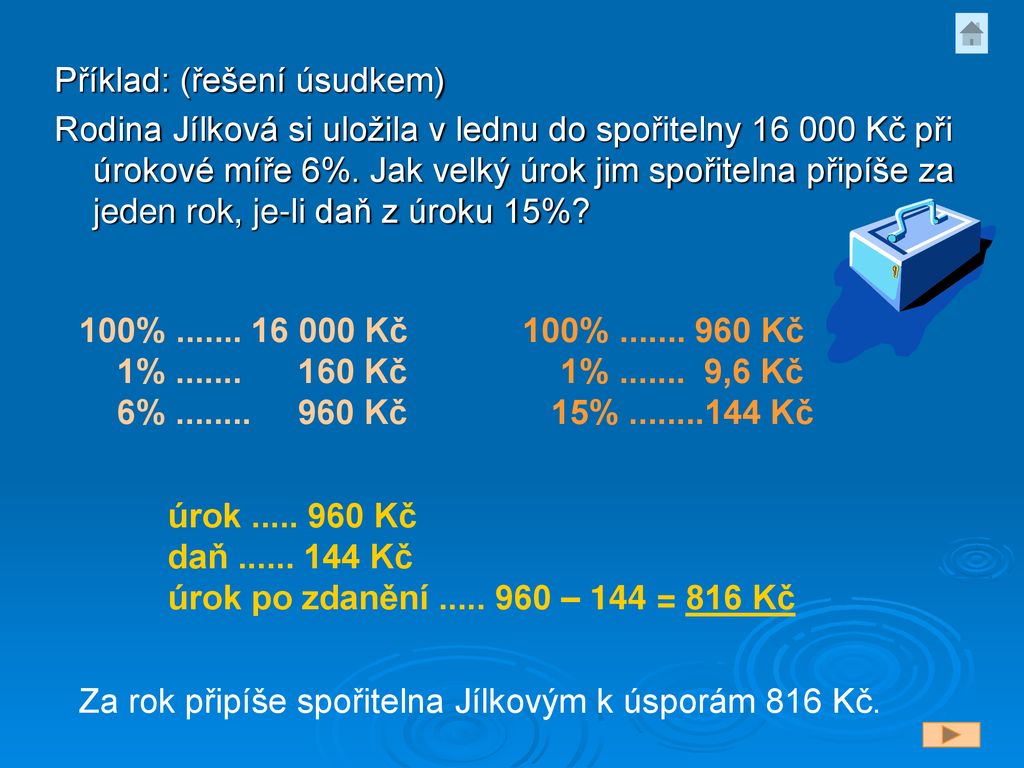 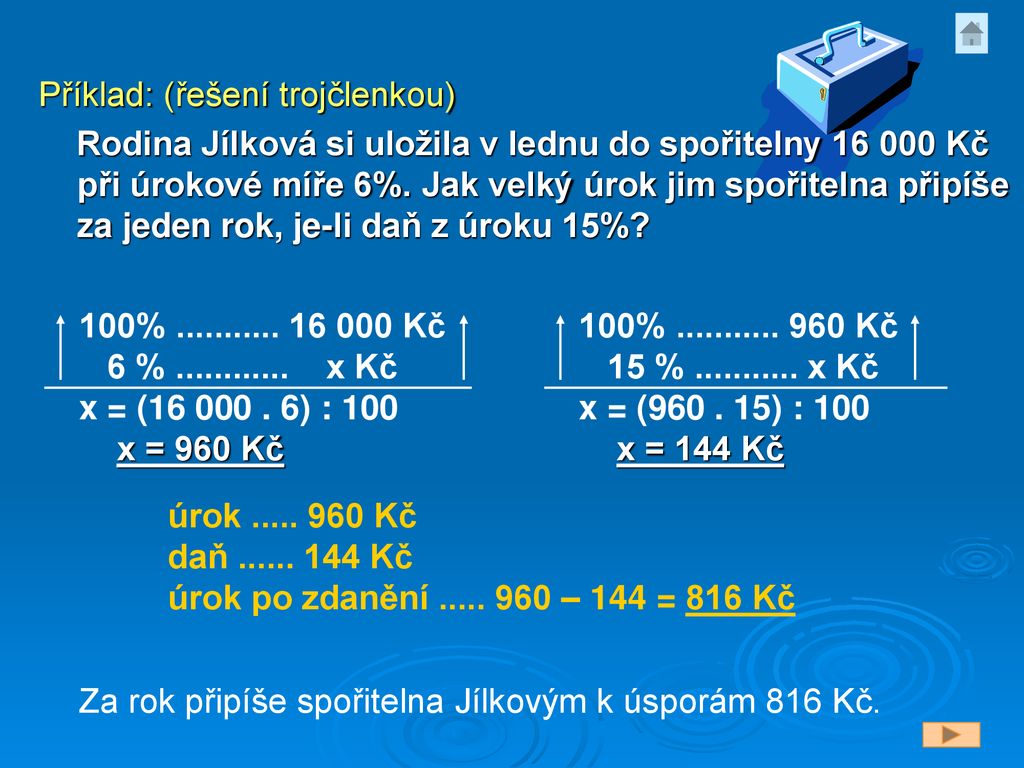 Na pondělní online hodině si to vše probereme, je to od 9.50 – 10.35, úterý máte na plnění úkolů a ve středu bychom si od 10.45 – 11.30 vysvětlili nové učivo.											Iveta Kubová